LiitteetLIITE 1: Jyväskylän kaupungin perusopetuksen järjestyssäännöt  Linkki: https://peda.net/jyvaskyla/pok/jarjestyssaannotLIITE 2: Suunnitelma oppilaiden suojaamiseksi väkivallalta, kiusaamiselta              ja häirinnältäLIITE 3: Poissaolojen seuraaminen ja puuttuminen poissaoloihinLIITE 4: Suunnitelma toiminnasta äkillisissä kriiseissäLIITE 5: Suunnitelma puuttumisesta päihteisiin ja ehkäisevän päihdetyön malliJohdanto
Oppilashuolto on oppilaan hyvän oppimisen, psyykkisen ja fyysisen terveyden sekä sosiaalisen hyvinvoinnin edistämistä, ylläpitämistä ja tukiverkoston rakentamista oppilaan hyvinvoinnin ja tasavertaisten oppimismahdollisuuksien turvaamiseksi. Tavoitteena on luoda turvallinen ja terveyttä edistävä oppimisympäristö.Kouluterveydenhuolto, koulukuraattori – ja koulupsykologipalvelut kuuluvat olennaisena osana oppilashuollon palveluihin. Oppilashuoltoon kuuluvat myös hammashoito, koulukuljetukset sekä kouluruokailu. Oppilaan hyvinvoinnin edistämistä on myös aamu- ja iltapäivätoiminta sekä kodin ja koulun välinen yhteistyö. Oppilashuoltotyön onnistuminen edellyttää vanhempien, oppilaiden ja ammattilaisten monitoimijuutta.Oppilashuollon palveluiden järjestäminen 1.1 Oppilashuoltopalvelujen kokonaistarveLohikosken koulun palveluiden tarpeen arvioinnissa hyödynnetään lasten ja nuorten terveyttä ja hyvinvointia sekä elinoloja koskevaa seurantatietoa (esim. valtakunnallinen kouluterveyskysely). Esiin nousevien ilmiöiden parissa työskennellään ensisijaisesti yhteisöllisesti. Oppilas saa tarvittaessa tukea koulukuraattorilta, -psykologilta, -terveydenhoitajalta,koululääkäriltä tai oppilashuollon psykiatriselta sairaanhoitajalta, joiden puoleen voi maksutta ja luottamuksellisesti kääntyä. Oppilashuollon toimijat työskentelevät tarvittaessa yhdessä sekä tekevät yhteistyötä muiden lasten ja nuorten palveluja tarjoavien tahojen kanssa. Lohikosken kouluyhteisössä edistetään dialogista työotetta kodin ja koulun yhteistyöhön. 1.2 KouluterveydenhuoltoKouluterveydenhoitaja on paikalla Lohikosken koululla pääsääntöisesti tiistaisin ja keskiviikkoisin syyslomaan asti. Sen jälkeen torstaisin, perjantaisin  sekä parillisten viikkojen tiistait. Yleinen vastaanottoaika ilman ajanvarausta on ke ja to sekä parillisten viikkojen keskiviikkoisin klo 10:00 –11:00. Jos terveydenhoitajaa ei tavoiteta, kiireellisissä asioissa voi ottaa yhteyttä terveysasemalle. Terveydenhoitaja toteuttaa koululla terveystarkastuksia, antaa kiireellistä ensiapua koulupäivän aikana sattuneissa tapaturmissa sekä osallistuu oppilashuoltotyöhön. Sairaanhoito tai vapaa-ajan tapaturmien hoito ei kuulu kouluterveydenhuollon velvoitteisiin. Tarvittaessa oppilas ohjataan oman terveysaseman palveluihin ensisijaisesti huoltajan kanssa.Oppilashuollon psykiatrinen sairaanhoitaja (Tuija Surakka) tukee 11 - 18-vuotiasta ja hänen perhettään päihteisiin ja mielen hyvinvointiin liittyvissä huolissa. Sairaanhoitajan vastaanotolle ei tarvita lähetettä. Palvelut ovat maksuttomia ja luottamuksellisia. Puhelinneuvonta ja soittoaika ovat tiistaisin klo 10.00 – 12.00, puh. 014 266 0996.Koululääkärin ajanvaraus sekä konsultaatiot hoidetaan kouluterveydenhoitajan kautta.Terveydenhoitaja pyrkii tekemään oppilaille vuosittaiset terveystarkastukset. Terveystarkastukset toteutuvat laajoina 1. ja 5. luokilla. Tarkastuksiin osallistuminen on vapaaehtoista. Kouluterveydenhuollon toimijoiden tehtävänä on selvittää tarkastuksista poisjäävien tuen tarve. Tätä toteutetaan esimerkiksi yhteydenottona perheeseen tai tekemällä yhteistyötä muiden oppilashuollon toimijoiden kanssa. Viidesluokkalaisten laajasta terveystarkastuksesta terveydenhoitaja kokoaa luokkayhteenvedon. Yhteenvedot toimivat yhteisöllisen oppilashuollon työkaluina ja auttavat suuntaamaan koulun ehkäisevää hyvinvointityötä. Terveydenhoitaja vie yhteenvedosta nostamansa tärkeät asiat yhteisölliseen oppilashuoltoryhmään, jonka perusteella työryhmä voi suunnata toimintaansa kyseisen luokan kohdalla. Tarkastuksessa hyödynnetään myös Move - mittauksesta saatuja tuloksia ja tarvittaessa kannustetaan ja aktivoidaan monipuoliseen liikuntaan.Lääkinnällistä apua tarvitseville oppilaille on laadittu lääkehoitosuunnitelma yhdessä huoltajien kanssa. Suunnitelmat säilytetään terveydenhoitajalla ja koulun oppilaskohtaisessa arkistossa. Oppilaiden, joilla on esim. epilepsia, vaikeat ruoka-aineallergiat tai diabetes, kuva ja ensiapuohjeet on esitelty huoltajan luvalla henkilökunnalle. Henkilökunnan huoneen ensiapukaapin ovessa on oppilaan kuva, ensiapuohjeet ja hätätilanteessa tärkeät puhelinnumerot. Diabeetikko-oppilaille pyritään järjestämään oppitunneille ja retkille mukaan aikuinen, joka osaa hoitotoimenpiteet ja hätäensiavun1.3 Koulupsykologi- ja kuraattoripalvelutKoulupsykologi ja – kuraattori toimivat usealla eri koululla sekä esiopetuksessa. Heidät tavoittaa tiistaisin ja torstaisin puhelimitse. Soittoaika on klo 10.00 – 11.00. Työntekijän suorittaman kiireellisyysarvioinnin mukaan tapaamisajan saa viimeistään seitsemän koulupäivän kuluessa yhteydenotosta. Kiireellisissä tapauksissa voidaan järjestää keskustelumahdollisuus saman tai seuraavan päivän aikana. Näitä ovat esimerkiksi lapsen tai nuoren itsetuhoiset puheet tai väkivalta. Työntekijä voi myös neuvoa, ohjata oikeaan palveluun tai voidaan koota monialainen asiantuntijaryhmä oppilaan tueksi.Koulupsykologi tukee oppilasta silloin, kun mielialaa, käyttäytymiseen tai kehitykseen liittyvät asiat huolestuttavat. Psykologi arvioi oppimisvaikeuksia ja suunnittelee tukitoimia yhteistyössä oppilaan, huoltajien ja opettajan kanssa.Koulukuraattori tukee oppilasta silloin, kun kaveri- tai perhesuhteissa on huolia, oppilas kokee yksinäisyyttä, koulunkäynti ei suju, poissaoloja kertyy paljon tai elämässä tapahtuu muutoksia, jotka vaikuttavat oppilaan hyvinvointiin.Yhteisöllinen oppilashuoltoYhteisöllistä oppilashuoltoa toteuttavat kaikki oppilashuollon toimijat eli koulun henkilökunta ja oppilashuollon työntekijät. Lohikosken koululla kehitetään edelleen toimintakulttuuria ja toimia, joilla koko kouluyhteisössä edistetään oppilaiden oppimista, hyvinvointia, terveyttä, sosiaalista vastuullisuutta, vuorovaikutusta ja osallisuutta sekä opiskeluympäristön terveellisyyttä, turvallisuutta ja esteettömyyttä. Yhteisölliseen oppilashuoltoon liittyvät mm. opetuksen sisällöt ja menetelmät, turvallisuus, oppilaitten osallisuus, kodin ja koulun yhteistyö ja yhteisölliset toimintatavat ja tapahtumat.Lohikosken oppilashuoltoryhmään kuuluvat lukuvuonna 2020–2021 rehtori Päivi Järvinen (puheenjohtaja), koulupsykologi Elina Korhonen, kouluterveydenhoitaja Ulla Kärkkäinen, koulukuraattori Iina Peltomaa, erityisopettaja Eeva-Stiina Hämäläinen sekä vararehtori Sini Lairio(sihteeri). Oppilashuoltoryhmä kokoontuu säännöllisesti noin kerran kuukaudessa.Tapaamiset 2020 -202112.8. 	suunnittelua ja oppilashuoltosuunnitelman päivitys9.9.	Pedagogiset selvitykset ja arvioinnit (uudet oppilaat)21.10. 	Oppilashuollon suunnitelmien päivitys ja tuen tilastot11.11. 	Yhtenäinen opinpolku (esi-2.lk opet)9.12. 	YPR ja Vertti- ja Jälkkäritoiminta20.1. 	Laajennettu oppilashuoltoryhmä10.2.	Terveystarkastusten yhteenveto10.3. 	Yhtenäinen opinpolku ylänivel14.4.	Pedagogiset selvitykset 2. ja 6. luokat13.5. 	Arviointia ja syksyn suunnitteluaOppilashuoltoryhmän työskentelyn painopiste on koko koulua koskevassa yhteisöllisessä oppilashuoltotyössä, jonka tarvetta ryhmä arvioi, suunnittelee ja omalta osaltaan toteuttaa sekä arvioi lukuvuosittain toiminnan tuloksia.Oppilashuollon kokouksiin kutsutaan vuorollaan eri luokka-asteiden opettajat. Luokanopettajat ja oppilashuollon työntekijät keskustelevat yhdessä ajankohtaisista teemoista ja luokkien hyvinvointia koskevista asioista. Tarvittaessa kouluterveydenhoitaja, -kuraattori ja –psykologi voivat toteuttaa yhdessä opettajien kanssa tiettyyn ajankohtaiseen asiaan tai ilmiöön perustuvan opetuskokonaisuuden esimerkiksi luokkahenki, koulukiusaaminen, pelaaminen, tupakointi tms.Kokouksissa käsitellyistä asioista esim. kyselyjen tuloksista tiedotetaan oppilaita ja huoltajia. Kokousmuistio on henkilökunnan luettavissa pedanetissä.2.1 Oppilaiden ja vanhempien osallisuus yhteisöllisessä oppilashuoltotyössäOppilaat osallistuvat yhteisölliseen oppilashuoltoon mm. oppilaskuntatoiminnan kautta. Oppilaskunta toimii kouluyhteisön hyväksi olemalla mukana järjestämässä mm. koulun yhteisiä tilaisuuksia ja tempauksia. Oppilaat ovat myös mukana järjestämässä välituntiaktiviteetteja ja ohjaamalla pelejä ja leikkejä pitkän välitunnin aikana. Jokaiselle Lohikosken koulussa koulutaipaleensa aloittavalle oppilaalle nimetään isommista oppilaista koulukummi. Viidesluokkalaiset toimivat 1.luokkien oppilaiden koulukummeina. Kummitoiminnassa mm. tutustutaan kummiluokkaan, järjestetään kummien kanssa yhteisiä välitunteja, ruokailuhetkiä ja oppitunteja.Koulussamme toimiva vanhempainyhdistys tukee koulussamme yhteisöllisyyttä järjestämällä lukuvuoden aikana ainakin yhden toiminnallisen päivän oppilaille ja perheille. Vanhempainyhdistys tukee myös oppilaiden välituntitoimintaa välinelahjoituksin. Yhdistys koordinoi ruokailun yhteydessä ksylitolipastillien jakelua. Jos koulun toimintaedellytykset ovat vaarassa heikentyä, vanhempainyhdistys on valmiina antamaan taustatukea ottamalla yhteyttä päättäjiin.2.2 Koulun käyttämiä kouluhyvinvointia tukevia toimintaohjelmia Hyvän kaveruuden puolesta –koulu (KAPU)Lohikosken koulussa kehitetään hyvää kaveruutta tukevia toimintamalleja sekä ennaltaehkäiseviä toimenpiteitä kiusaamista vastaan. Koulussamme esiin tulleet kiusaamistapaukset käsitellään laaja-alaisen erityisopettajan ja luokanopettajan yhteistyönä. He käyvät yksilö- ja ryhmäkeskustelut kiusaamiseen osallistuneiden ja kiusatun kanssa. Luokanopettaja puolestaan keskustelee mahdollisuuksien mukaan asiasta koko luokan kanssa tilanteeseen sopivalla tavalla ja haastaa kiusatun luokkakavereita pohtimaan tapoja tukea kiusattua jatkossa. Selvittämiskeskustelut kirjataan ja ne säilytetään koulussa arkistossa.Tunnetaito –ohjelmatJokaisella luokka-asteella on Suomen Mielenterveysseuran laatimaa materiaalia, mm. ”Hyvää mieltä yhdessä” – käsikirja. Lisäksi sovelletaan muita erilaisia sosiaalisten- ja tunnetaitojen ohjelmia tarpeen mukaan.Lions QuestSuuri osa Lohikosken koulun opettajista on käynyt Lions Quest-koulutuksen. Koululta löytyy ohjelmaan liittyvä opetusmateriaali kaikille luokkatasoille. Luokanopettajat hyödyntävät materiaalia soveltuvin osin.Liikkuva kouluKoulumme oli mukana Liikkuva koulu -toiminnassa ja hankkeen päätyttyä toimintaa pyritään jatkamaan. Toiminnan tarkoituksena on kaikessa lyhykäisyydessään lisätä oppilaiden välitunti-, koulumatka- ja muutakin liikuntaa, luoda koulusta viihtyisämpi ja oppilaita osallistavampi oppimisympäristö.Pitkät välitunnit mahdollistavat reippaat välituntileikit ja pelit. Isoimpia oppilaita (4.-6. lk) on koulutettu vetämään ja ohjaamaan pienten välituntitoimintaa. Välkkäkioskista voi lainat peli- ja leikkivälineitä. Liikuntasalissa on luokkavuorot sisäpelejä varten. Myös oppilaskunta ideoi toimintaa välitunneille esim. kilometrikisan.Liikuntasuositus peruskouluikäisille on vähintään kolme tuntia reipasta liikuntaa joka päivä. Tämä on vähimmäismäärä koululaisen terveyden kannalta.Koulun kerhot ja iltapäivätoimintaLohikosken koululla on tarjolla oppilaiden harrastustoimintaa tukevia kerhoja kuluvana lukuvuonna. Kerhovalikoimassa on koulun kuoro, käsityökerho ja bändisoitto. Seurojen toimesta järjestetään salibandya ja jalkapalloa. Koronatilanne on supistanut ja rajoittanut kerhotoimintaa. Toiminta käynnistetään heti, kun se on turvallisesti mahdollista.Lohikosken koululla toimivat Jälkkäri ja Vertti, jotka tarjoavat oppilaille iltapäivätoimintaa koulupäivän jälkeen.Yksilökohtaisen oppilashuollon järjestäminenYksilökohtaisella oppilashuollolla tarkoitetaanoppilaalle annettavia kouluterveydenhuollon ja koulupsykologin ja –kuraattorin palveluita jayksittäistä oppilasta koskevaa monialaista oppilashuoltoa.Palvelut ovat luottamuksellisia ja vapaaehtoisia. Niitä ovat esimerkiksi- tapaamiset oppilaan kanssa
- tapaamiset huoltajien/perheen kanssa
- kartoitukset
- ohjaus ja neuvonta- palveluohjaus
- oppimisvaikeustutkimukset ja niiden tarpeen arviointi
- jatko-ohjaus- yhteistyökumppaneiden konsultointi3.1 Monialainen oppilashuoltoJos oppilaan koulunkäynnissä on havaittavassa tuen tarvetta, luokanopettaja on ensimmäiseksi yhteydessä lapsen huoltajiin ja yhdessä pyritään löytämään tilanteeseen ratkaisuja. Myös vanhemmat tai oppilas itse voivat ottaa yhteyttä luokanopettajaan tai suoraan kouluterveydenhoitajaan, -kuraattoriin tai –psykologiin. Oppilasta koskevat huolet voivat liittyä esimerkiksi oppimis- ja keskittymisvaikeuksiin, kaveripulmiin, käytöspulmiin, koulunkäynnin laiminlyöntiin, koulukiusaamiseen, oppilaan mielenterveyteen ja akuutteihin koulunkäyntiin liittyviin kriiseihin.Yksilökohtaisen oppilashuollon vireillepanija voi olla kuka tahansa, jolla huoli herää. Tarve yksilökohtaisen oppilashuollon aloittamisesta voi tulla opettajalta, huoltajilta tai oppilaalta itseltään, oppilashuollon työntekijältä tai koulun ulkopuoliselta viranomaistaholta. Tällöin yleensä on käyty jo yhteistä keskustelua huoltajien ja usein myös erityisopettajan kanssa.Yksittäisen oppilasasian käsittelyssä ovat mukana vain asian hoitoon välittömästi kuuluvat oppilashuoltoryhmän jäsenet ja kokoonpano perustuu oppilaan ja tarvittaessa huoltajan suostumukseen. Jos käsittelyyn osallistuu koulun ulkopuolisia yhteistyötahoja tai oppilaan läheisiä, siitä hankitaan aina oppilaan tai huoltajan kirjallinen yksilöity suostumus.Oppilaan omat toiveet ja mielipiteet otetaan huomioon häntä koskevissa asioissa hänen ikänsä, kehitystasonsa ja muiden henkilökohtaisten edellytystensä mukaisesti. Vuorovaikutus on avointa, kunnioittavaa ja luottamuksellista. Oppilaan tulee kokea, että hän tulee kuulluksi ja tilanne on kiireetön.Monialaisen asiantuntijaryhmän tapaamisista laaditaan oppilashuoltokertomus, johon kirjataannimi, henkilötunnus, kotikunta, yhteystiedot, huoltajan nimi ja yhteystiedotkirjauksen päivämäärä, kirjauksen tekijä ja hänen ammatti- tai virka-asemansaasian aihe tai vireillepanijakokoukseen osallistuneet henkilöt ja heidän asemansaoppilaan tilanteen selvittämisen aikana toteutetut toimenpiteet kuten arviot, tutkimukset ja selvityksettoteutetut toimenpiteet kuten yhteistyö eri tahojen kanssa sekä aiemmat ja nykyiset tukitoimettiedot asian käsittelystä ryhmän kokouksessa, tehdyt päätökset ja niiden toteuttamissuunnitelmatoteuttamisesta ja seurannasta vastaavat tahot.Asiantuntijaryhmä valitsee keskuudestaan vastuuhenkilön, joka tekee oppihuoltokertomuksen kirjaukset ja huolehtii jatkoseurannasta.Oppilashuoltokertomukset sekä muut oppilashuollon tehtävissä laaditut yksittäistä oppilasta koskevat asiakirjat tallennetaan wilmaan. Kouluterveydenhuollon henkilöstö ja koulupsykologi kirjaavat tiedot potilaskertomukseen ja muihin potilasasiakirjoihin ja koulukuraattori omaan asiakaskertomukseen.Koulutuksen järjestäjän vaihtuessa oppilaalta ja hänen huoltajaltaan pyydetään suostumus, jos salassa pidettäviä tietoja on tarpeen siirtää uudelle opetuksen järjestäjälle. Sen sijaan opetuksen järjestämisen kannalta välttämättömät tiedot toimitetaan viipymättä salassapidon estämättä toiselle perusopetuksen järjestäjälle tai toisen asteen koulutuksen järjestäjälle. Tapaturmien ehkäisy ja hoitoTapaturmia pyritään ehkäisemään kouluun laadituilla järjestyssäännöillä, joiden noudattamista henkilökunta valvoo. Tarvittaessa niihin annetaan lisäohjeistusta mm. vuodenaikoihin liittyvissä välituntileikeissä. Oppitunneilla, joilla tapaturmariski on tavanomaista suurempi, pyritään käyttämään koulunkäynnin ohjaajan apua. Lähiympäristöä pidemmistä opintoretkistä tehdään suunnitelma. Yö- ja leirikoulusuunnitelmat hyväksyy rehtori. Koulun tilat tarkistetaan vuosittain ja tiloissa syntyneet vauriot pyritään korjaamaan viipymättä.Lohikosken koulussa jokaisen henkilökuntaan kuuluvan on tarvittaessa annettava hätäensiapua. Henkilökunnalle tarjotaan työnantajan puolesta mahdollisuus osallistua ensiapukoulutukseen.Koulun henkilökunta antaa tarvittaessa hätäensiapua ja hälyttää paikalle lisäapua. Henkilökunnanhuoneen yhteydessä sekä tekstiili- ja teknisentyön luokassa on oma ensiapukaappi, joista löytyy välineistöä mm. haavojen hoitoon. Väestönsuojan pakastimesta löytyy kylmäpakkauksia, joita voi käyttää väli- ja liikuntatuntien aikana syntyneissä vammoissa.Koulun henkilökunta käyttää välituntivalvonnassa huomioliivejä, jotta aikuinen on aina lapsen tunnistettavissa. Huomioliivi muistuttaa paitsi lapsia, myös aikuisia siitä, että välituntivalvoja on paikalla varmistamassa turvallisuutta sekä sitä, että ketään ei kiusata.KoulukuljetuksetLohikosken koulussa koulukuljetuksissa on päivittäin noin 15 oppilasta. Taksikyyditysten aikataulutuksesta ja yhteydenpidosta aluetaksikeskukseen vastaavat koulunkäynnin ohjaajat Seija Hoffren ja Jonna Kuokkanen. Taksin odotusaikoja oppilaille ei juurikaan synny. Aamuisin vuorossa olevat koulunkäynninohjaajat käyvät noutamassa YPR-luokkien ja 1.luokan oppilaat takseista. Koulupäivän päättyessä ohjaajat saattavat oppilaat taksipysäkille, valvovat turvallisuutta ja huolehtivat, että kaikki pääsevät kyytiin sovitusti.Oppilashuollon tuki kurinpitorangaistuksen tai opetukseen osallistumisen epäämisen yhteydessäOppilaat ja vanhemmat ovat osallistuneet koulun järjestyssääntöjen laadintaan hyväksymällä oppilaskunnan kokouksessa ja vanhempainyhdistyksen kokouksessa uudet järjestyssäännöt.Koulun käytössä olevia kurinpitorangaistuksia järjestyssääntöjen rikkomisesta ovat kirjallinen varoitus ja oppilaitoksesta erottaminen. Rehtori voi myös evätä opetuksen loppukoulupäivän osalta. Oppilashuollon tuki hoidetaan tapauskohtaisesti monialaisessa oppilashuoltoryhmässä.Yhteisöllisessä oppilashuoltoryhmässä seurataan koulussa toteutettuja kurinpidollisia toimenpiteitä tilastollisella tasolla.Oppilashuoltotoiminnan kehittäminen ja toiminnan arviointiOppilashuollon kehittämisen painopisteiden valintaan vaikuttavat mm. joka toinen vuosi toteutettavasta kouluterveyskyselystä ja muita vuotuisia mittauksia mm. MOVE-mittausten. Lisäksi oppilashuolto voi tehdä muita hyvinvointia ja oppilashuoltoa koskevia kyselyjä oppilaille, huoltajille ja opettajille. Palautetta kerätään myös vanhempainyhdistykseltä vuosittaisessa tapaamisessa.Yhteisöllinen oppilashuoltoryhmä kutsuu yhteistyötahoja yhteiseen tapaamiseen kerran vuodessa. Tavoitteena on herättää yhteistä keskustelua hyvinvointiasioista, jakaa keskinäistä tilannetietoa ja sopia konkreettisista yhteistyötavoista. Oppilashuollon kehittämisen painopisteetoppilashuoltopalveluista tiedottaminenoppilashuollon palveluista laaditaan esite, jota jaetaan luokkiin ja laitetaan ilmoitustaululleoppilashuollon suunnitelmat lisätään koulun verkkosivuilleoppilashuollon työntekijät kiertävät luokissa ja esittäytyvätoppilashuollon työntekijät osallistuvat koulutulokkaiden tutustumispäivään toukokuussahyvinvoinnin edistäminen kodin ja koulun yhteistyönämikäli pandemia sallii, järjestetään tammikuussa kodin ja koulun aamu/ilta, jossa esitellään hyvinvointioppimisen suunnitelmaa ja kapu-toimintamalliahuoltajat voivat lisäksi tutustua oman lapsen luokkaan ja opetukseen, kun luokassa käsitellään opettajan valitsemaa hyvinvointiteemaahenkilöstön kouluttaminenjärjestetään oppilashuollon koulutusiltapäivä Pedanetissä on oppilashuollon kansio, johon kerätään henkilöstön perehdytyksessä ja koulutuksessa käytettyjä materiaalejaOppilashuollon toiminnasta ja palveluista tiedottaminenOppilashuollon palveluista tiedotetaan koulun verkkosivuilla pedanetissä ja vanhempainilloissa.Oppilashuoltosuunnitelmasta tiedotetaan syksyllä sekä oppilaskunnalle että vanhempainyhdistykselle. Oppilaiden ja huoltajien ajatuksia kouluyhteisön hyvinvointia koskevista asioista kuullaan lukuvuoden aikana järjestettävissä yhteistyötapaamisissa ja ehdotukset huomioidaan yhteisöllisessä oppilashuoltotyössä sekä seuraavan lukuvuoden oppilashuoltotyön painopisteistä päätettäessä.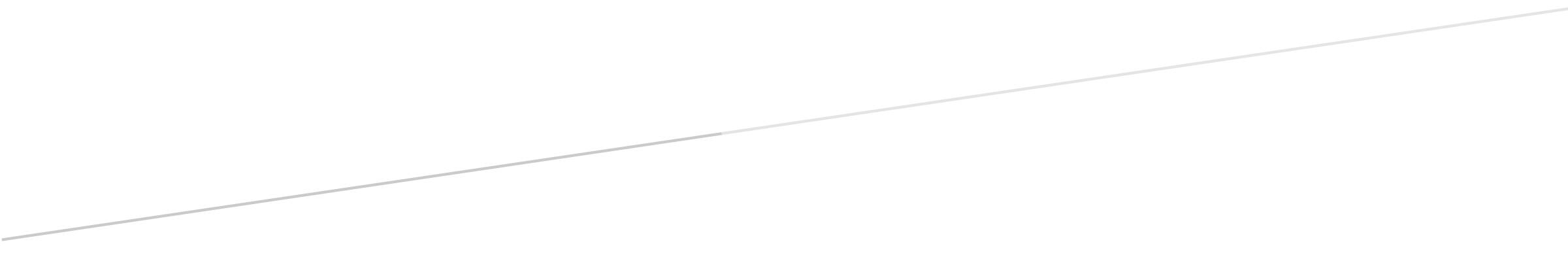 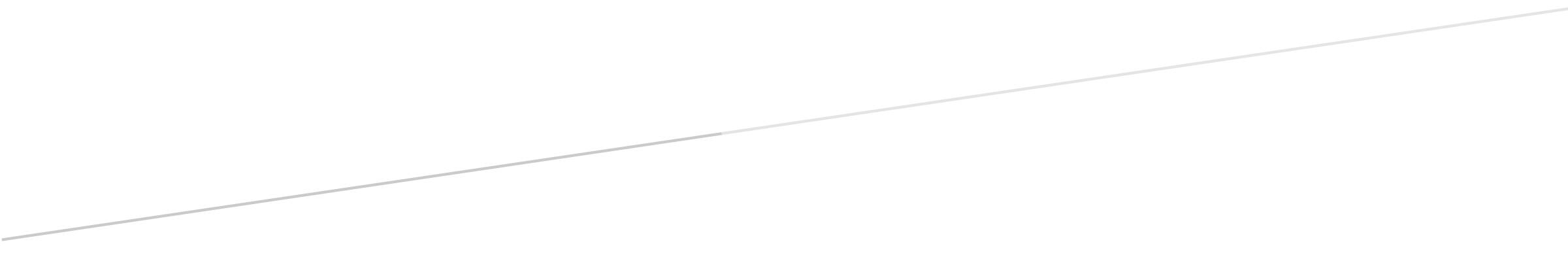 